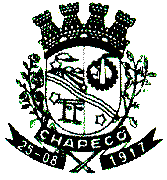 ESTADO DE SANTA CATARINAMUNICÍPIO DE CHAPECÓ	                                                                 EDITAL Nº 003/2019 DE PROCESSO SELETIVO SIMPLIFICADO DA SECRETARIA DE CULTURA		ATO 002 – PS 003/2019DIVULGA A HOMOLOGAÇÃO DAS INSCRIÇÕES DEFERIDAS E AS INSCRIÇÕES INDEFERIDASDO EDITAL Nº 003/2019 DO PROCESSO SELETIVO DA SECRETARIA DE CULTURAO PREFEITO DO MUNICÍPIO DE CHAPECÓ, Estado de Santa Catarina, no uso de suas atribuições legais, juntamente com a Comissão Municipal de PROCESSO SELETIVO da Secretaria de Cultura, TORNA PÚBLICO, para conhecimento dos interessados, a homologação das inscrições deferidas e indeferidas.Chapecó/SC, 03 de dezembro de 2019.LUCIANO JOSÉ BULIGON      Prefeito MunicipalNOMECPFVAGASITUAÇÃOJOÃO AMILTON CORVALÃO926.499.630-34Instrutor com Curso Superior - Música - Percussão SinfônicaDeferidoANDRÉ KNOENER040.873.159-16Instrutor com Curso Superior - Música - Sopros MadeirasDeferidoMARCELO HENRIQUE MOREIRA DOURADO115.450.644-40Instrutor com 2º Grau - Música - Piano CorrepetidorDeferidoLUCAS DALL'ASTRA011.524.609-60Instrutor com 2º Grau - Música - Sopros MadeiraDeferidoMARILUZ NECKEL MOSSMANN111.896.959-60Instrutor com 2º Grau - Música - ViolonceloDeferidoVALDECIR BIRKHEUR JUNIOR078.288.349-42Instrutor com 2º Grau - Música - Piano CorrepetidorDeferidoMURILO GUSTAVO ANDREOLLA024.505.530-45Instrutor com Curso Superior - Música - ViolinoDeferidoEDUARDO LUIS TRIERVEILER031.036.060-95Instrutor com Curso Superior - Música - Técnica Vocal/Canto CoralDeferidoSILVANA BEATRIZ DOS SANTOS045.822.039-65Instrutor com Curso Superior - Artes Cênicas - Danças UrbanasDeferidoCASSIANO AUGUSTO PEREIRA085.660.399-63Instrutor com 2º Grau - Música - ViolinoDeferidoMARIA EDUARDA DIAS DUARTE095.305.899-99Instrutor com 2º Grau - Música - ViolonceloDeferidoGUSTAVO ALBERTO SJLENDER055.911.929-12Instrutor com Curso Superior - Música - PianoDeferidoMÔNICA CARDOSO DILELIO022.235.770-32Instrutor com Curso Superior - Música - Musicalização InfantilIndeferidoWESLEY BARBOSA115.671.529-61Instrutor com 2º Grau - Música - ViolinoDeferidoMÉLANI GRENZEL009.778.980-16Instrutor com Curso Superior - Música - ViolonceloDeferidoMIZAEL AMBROZIO118.102.479-00Instrutor com 2º Grau - Música - ViolinoDeferidoABRAÃO PAIVA ARÊAS COSTA095.119.269-85Instrutor com 2º Grau - Música - Violão PopularDeferidoPLÍNIO ELDER ZURASKI833.554.990-72Instrutor com Curso Superior - Música - Contrabaixo AcústicoDeferidoMICHELE BORN FLACH025.660.239-56Instrutor com Curso Superior - Artes Cênicas - Danças UrbanasDeferidoPATRICIA FLORES MOTTA SCHNEIDER091.050.159-95Instrutor com Curso Superior - Artes Cênicas - Ballet ClássicoIndeferidoMAURÍCIO MINOZZO069.555.039-01Instrutor com Curso Superior - Música - Técnica Vocal/Canto CoralDeferidoOSIEL FERREIRA CAMARGO028.610.669-89Instrutor com Curso Superior - Música - ViolãoIndeferidoTHIAGO APARECIDO GREGORIO DE SÁ074.950.839-64Instrutor com 2º Grau - Música - Piano CorrepetidorDeferidoANDRESSA CAROLINE KUCHMANSKI098.116.739-00Instrutor com 2º Grau - Música - Violão PopularDeferidoMARIANA CAZELLA MACIEL044.355.149-90Instrutor com Curso Superior - Artes Cênicas - TeatroDeferidoGEAZY DE MELO DE OLIVEIRA109.967.369-05Instrutor com 2º Grau - Música - ViolinoDeferidoSAMIRA CRISTINA DOS SANTOS RAIMUNDI DE OLIVEIRA050.428.029-59Instrutor com Curso Superior - Artes Cênicas - Danças UrbanasIndeferidoJEAN CARLOS DA SILVA072.866.229-94Instrutor com 2º Grau - Música - Violão PopularIndeferidoSIDINEIA DE AMARAL016.619.679-73Instrutor com Curso Superior - Música - Técnica Vocal/Canto CoralDeferidoLEONARDO ADRIÃO CARDOSO017.770.361-00Instrutor com 2º Grau - Música - Violão PopularDeferidoCAMILE PANDOLFO TRAMONTINI CARVALHO005.107.089-86Instrutor com Curso Superior - Artes Cênicas - Jazz/Dança ContemporâneaDeferidoJHAN CARLA DOS SANTOS048.537.049-22Instrutor com Curso Superior - Música - Musicalização InfantilDeferidoELISEU DOS SANTOS ALVES078.130.869-02Instrutor com 2º Grau - Música - Sopros MadeirasDeferidoRICARDO AUGUSTO LEINDECKER025.359.030-24Instrutor com Curso Superior - Música - Sopros MetaisIndeferidoTIAGO GALIAZZI KUSKOSKI033.933.090-21Instrutor com Curso Superior - Música - ViolinoDeferidoWELLINGTON GIRARDI RODRIGUES031.764.810-12Instrutor com Curso Superior - Música - Contrabaixo AcústicoDeferidoNATHAN AUGUSTO DE SOUZA075.736.339-39Instrutor com 2º Grau - Música - ViolinoIndeferidoGABRIEL RENATO FERRAZZO043.311.200-07Instrutor com 2º Grau - Música - ViolinoDeferidoLEANDRO GOMES MOREIRA CRUZ379.134.788-88Instrutor com 2º Grau - Música - Violão PopularIndeferidoJANETE FIGUEIRÓ SECCO020.427.369-29Instrutor com Curso Superior - Música - ViolãoDeferidoLUIZ HENRIQUE BERNARDON009.747.970-57Instrutor com Curso Superior - Música - Percussão SinfônicaIndeferidoAUGUSTO TEIXEIRA DA SILVA052.317.330-08Instrutor com 2º Grau - Música - ViolonceloDeferidoEDUARDA ZANBIASI RADUNZ025.157.430-05Instrutor com 2º Grau - Música - Piano CorrepetidorDeferidoDANIEL ANGELO BARBOSA VIEIRA033.851.439-26Instrutor com Curso Superior - Música - PianoDeferidoMARCELO ONETTA FERMIANO068.545.719-28Instrutor com Curso Superior - Música - ViolinoDeferidoJAQUELINE WERLANG511.114.389-00Instrutor com Curso Superior - Artes Cênicas - TeatroDeferidoJANDIR BERNARDI594.791.759-91Instrutor com Curso Superior - Música - TecladoDeferidoADRIANA JULIANA WASSMUTH659.880.359-49Instrutor com Curso Superior - Música - Musicalização InfantilDeferidoFRANCISCO CARLOS RAMOS ANTUNES009.211.610-85Instrutor com Curso Superior - Música - Sopros MetaisDeferidoFELIPE DE SANTI834.173.380-34Instrutor com Curso Superior - Música - ViolãoDeferidoFRANCISCO FAGANELLO MADUREIRA056.397.679-95Instrutor com 2º Grau - Música - Violão PopularDeferidoRENAN CARLOS APEL CANDIOTTO006.117.250-29Instrutor com Curso Superior - Música - ViolonceloDeferidoEMANUEL HENRIQUE RODRIGUES084.032.999-74Instrutor com 2º Grau - Música - Violão PopularDeferidoHIAN ÂNGELO VIEIRA FORNAZIERI041.275.310-37Instrutor com 2º Grau - Música - Sopros MadeirasDeferidoRENAN ZANETTI033.803.080-80Instrutor com Curso Superior - Música - Contrabaixo AcústicoDeferidoRAFAEL MONTICELLI TEIXEIRA024.967.050-00Instrutor com Curso Superior - Música - Percussão SinfônicaDeferidoJULIO CEZAR DE AMARAL007.045.260-18Instrutor com 2º Grau - Música - Violão PopularDeferidoJOSIANO GUILHERME PUHLE084.415.279-03Instrutor com Curso Superior - Artes Cênicas - Jazz/Dança ContemporâneaIndeferidoALEXANDRE MENEGATTI075.909.729-16Instrutor com 2º Grau - Música - Violão PopularDeferidoFABIANE BIAZUS828.329.609-44Instrutor com Curso Superior - Artes Cênicas - TeatroDeferidoTHAYSE NICÉIA SIMES079.114.349-05Instrutor com 2º Grau - Música - ViolinoIndeferidoRUBIA LORENTZ MATHEUS FORTES071.506.677-32Instrutor com Curso Superior - Música - Piano CorrepetidorDeferidoANTONIO MARCOS MOREIRA PINTO008.557.689-16Instrutor com Curso Superior - Música - ViolãoDeferidoSAMIR THIAGO DE VARGAS051.294.699-90Instrutor com 2º Grau - Música - Violão PopularDeferidoGABRIELA FERNANDA DOS SANTOS081.607.429-16Instrutor com Curso Superior - Artes Cênicas - Danças UrbanasDeferidoRENATA CRISTINA COSTA126.233.619-83Instrutor com 2º Grau - Música - ViolinoDeferidoFABIO LUIZ FIGUEIRA DOS SANTOS073.951.906-96Instrutor com Curso Superior - Música - Técnica Vocal/Canto CoralDeferidoSAMAIR ANDRÉ DE VARGAS059.389.349-23Instrutor com 2º Grau - Música - Violão PopularDeferidoPAULO ROBERTO PELUSO041.516.559-80Instrutor com Curso Superior - Música - Percussão SinfônicaDeferidoPATRICIA DO NASCIMENTO006.931.310-55Instrutor com Curso Superior - Artes Cênicas - Ballet ClássicoIndeferidoDANIELI RIEGER090.650.579-86Instrutor com Curso Superior - Artes Cênicas - Jazz/Dança ContemporâneaDeferidoKÁTIA ANDRESSA KREBS024.668.490-97Instrutor com Curso Superior - Música - ViolinoDeferido